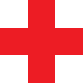 Ansøgningsskema til fag og erhvervUddannelse til INSTRUKTØR I FØRSTEHJÆLP Undertegnede søger hermed om optagelse på Røde Kors’ instruktørkursus,der afvikles som internatkursus på Severin kursuscenter, Middelfart, i perioderne:Uge: 			Dato:Uge:			Dato: Navn: 					Cpr.nr.:Privatadresse:				Postnr./by:Uddannelse(r):Stilling/erhverv:Skolens/virksomhedens navn og adresse:EAN-nummer:E-mail:Tlf. privat: 		         	Tlf. arbejde:Deltagerforudsætninger:Førstehjælpsfaglige forudsætninger:· Et førstehjælpskursus på mellem niveau / grundkursus i førstehjælp på 12 timer. Kurset må højst være to år gammelt (repetition af kurset er ikke tilstrækkeligt).Kopi af kursusbevis/kursustilmelding vedlægges.· Et kursus i færdselsrelateret førstehjælp og Hjerte-Lunge-Redning på 8 timer.Kurset må højst være to år gammelt (repetition af kurset er ikke tilstrækkeligt).Kopi af kursusbevis/kursustilmelding vedlægges.Formidlingspædagogiske forudsætninger:· Dokumenterede kompetencer i at tilrettelægge, gennemføre og evaluereundervisning opnået gennem uddannelse og/eller erhvervserfaring.Kopi af uddannelsesbeviser, udtalelser om erhvervsarbejde mv. vedlægges.Helbredsmæssige forudsætninger:· Du skal være fysisk i stand til at gennemføre uddannelsens praktiske del.Når førstehjælpssektionen i Røde Kors har modtaget din ansøgning, vil dumodtage bekræftelse herpå. Der vil herefter blive foretaget en vurdering af, om dineforudsætninger opfylder betingelserne for, at du kan blive optaget på kurset.(Uddybning af deltagerforudsætninger – se forside).Ca. 6-8 uger før kursusstart vil du modtage besked, om du har fået en plads på kurset.HUSK AT UDFYLDE BAGSIDEN!Vedlæg dokument, der kort beskriver dine forudsætninger for at blive førstehjælpsinstruktør, og hvorfordu gerne vil undervise i førstehjælp samt CV og kopi af relevante eksamensbeviser.Dato:________________      Ansøgerens underskrift: ________________________________________Økonomi: Prisen er 31.000 kr.Ansøgningsskemaet skal indsendes til Røde Kors’ landskontor inden anførte ansøgningsfrist.Det sendes via mail til:Sarah KvetnyMail: sakve@rodekors.dkTlf: 35299487